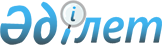 Об утверждении Положения о государственном учреждении "Аппарат Сарыкольского районного маслихата"Решение маслихата Сарыкольского района Костанайской области от 3 мая 2022 года № 159.
      В соответствии с Законом Республики Казахстан "О местном государственном управлении и самоуправлении в Республике Казахстан" и Типовым положением о государственном органе, утвержденным постановлением Правительства Республики Казахстан от 1 сентября 2021 года № 590, Сарыкольский районный маслихат РЕШИЛ:
      1. Утвердить прилагаемое Положение о государственном учреждении "Аппарат Сарыкольского районного маслихата".
      2. Государственному учреждению "Аппарат Сарыкольского районного маслихата" в установленном законодательством Республики Казахстан порядке обеспечить:
      1) государственную регистрацию положения в органах юстиции в установленном законодательством порядке;
      2) в течение двадцати календарных дней со дня подписания настоящего решения направление его копии в электронном виде на казахском и русском языках в филиал Республиканского государственного предприятия на праве хозяйственного ведения "Институт законодательства и правовой информации Республики Казахстан" Министерства юстиции Республики Казахстан по Костанайской области для официального опубликования и включения в Эталонный контрольный банк нормативных правовых актов Республики Казахстан.
      3. Контроль за исполнением настоящего решения возложить на руководителя аппарата Сарыкольского районного маслихата.
      4. Отменить решение маслихата от 20 мая 2013 года № 87 "О внесении изменений в Положение о государственном учреждении "Аппарат Сарыкольского районного маслихата".
      5. Настоящее решение вводится в действие со дня его первого официального опубликования. Положение о государственном учреждении "Аппарат Сарыкольского районного маслихата"
      Сноска. Положение – в редакции решения маслихата Сарыкольского района Костанайской области от 18.01.2023 № 264 (вводится в действие со дня его первого официального опубликования). 1. Общие положения
      1. Государственное учреждение "Аппарат Сарыкольского районного маслихата" (далее - Аппарат маслихата) является государственным органом Республики Казахстан, осуществляющим организационное, правовое, материально-техническое и иное обеспечение Сарыкольского районного маслихата, оказывающим помощь депутатам в осуществлении их полномочий.
      2. Аппарат Сарыкольского районного маслихата не имеет ведомств.
      3. Аппарат Сарыкольского районного маслихата осуществляет свою деятельность в соответствии с Конституцией и законами Республики Казахстан, актами Президента и Правительства Республики Казахстан, иными нормативными правовыми актами, а также настоящим Положением.
      4. Аппарат Сарыкольского районного маслихата является юридическим лицом в организационно-правовой форме государственного учреждения, имеет печати с изображением Государственного Герба Республики Казахстан и штампы со своим наименованием на казахском языке, бланки установленного образца, счета в органах казначейства в соответствии с законодательством Республики Казахстан.
      5. Аппарат Сарыкольского районного маслихата вступает в гражданско-правовые отношения от собственного имени.
      6. Аппарат Сарыкольского районного маслихата имеет право выступать стороной гражданско-правовых отношений от имени государства, если оно уполномочено на это в соответствии с законодательством Республики Казахстан.
      7. Аппарат Сарыкольского районного маслихата по вопросам своей компетенции в установленном законодательством порядке принимает решения, оформляемые распоряжениями председателя районного маслихата и другими актами, предусмотренными законодательством Республики Казахстан.
      8. Структура и лимит штатной численности государственного учреждения "Аппарат Сарыкольского районного маслихата" утверждаются в соответствии с трудовым законодательством Республики Казахстан.
      9. Местонахождение юридического лица: индекс 111600, Республика Казахстан, Костанайская область, Сарыкольский район, поселок Сарыколь, улица Тәуелсіздік, 72.
      Режим работы государственного учреждения:
      Понедельник – пятница с 08.30 до 17.30 часов, обеденный перерыв с 13.00 до 14.00 часов, выходные дни: суббота - воскресенье.
      10. Полное наименование государственного органа – государственное учреждение "Аппарат Сарыкольского районного маслихата".
      11. Настоящее положение является учредительным документом государственного учреждения "Аппарат Сарыкольского районного маслихата".
      12. Финансирование деятельности государственного учреждения "Аппарат Сарыкольского районного маслихата" осуществляется из местного бюджета в соответствии с бюджетным законодательством Республики Казахстан.
      13. Аппарату Сарыкольского районного маслихата запрещается вступать в договорные отношения с субъектами предпринимательства на предмет выполнения обязанностей, являющихся полномочиями государственного учреждения "Аппарат Сарыкольского районного маслихата".
      Если Аппарату Сарыкольского районного маслихата законодательными актами предоставлено право осуществлять приносящую доходы деятельность, то полученные доходы направляются в государственный бюджет. 2. Задачи и полномочия государственного органа
      14. Задачи: содействие исполнению гражданами и организациями норм Конституции Республики Казахстан, законов Республики Казахстан, актов Президента и Правительства Республики Казахстан, нормативных правовых актов центральных и местных государственных органов.
      15. Полномочия:
      1) права:
      в пределах своей компетенции запрашивать и получать необходимую информацию, документы и иные материалы от государственных органов, должностных лиц и других организаций по вопросам компетенции маслихата;
      вести служебную переписку по вопросам, отнесенным к ведению аппарата маслихата;
      2) обязанности:
      государственное учреждение "Аппарат Сарыкольского районного маслихата" осуществляет организационное, правовое, материально-техническое и иное обеспечение маслихата и его органов, оказывает помощь депутатам в осуществлении их полномочий.
      16. Функции:
      осуществление организационного, правового и материально-технического обеспечения деятельности маслихата и его органов, председателя маслихата. 3. Статус, полномочия первого руководителя государственного органа
      17. Руководство государственным учреждением "Аппарат Сарыкольского районного маслихата" осуществляется первым руководителем - председателем районного маслихата, который несет персональную ответственность за выполнение возложенных на государственное учреждение "Аппарат Сарыкольского районного маслихата" задач и осуществление им своих полномочий.
      18. Первый руководитель государственного учреждения "Аппарат Сарыкольского районного маслихата" избирается из числа депутатов открытым или тайным голосованием большинством голосов от общего числа депутатов и освобождается от должности маслихатом на сессии.
      19. Первый руководитель государственного учреждения "Аппарат Сарыкольского районного маслихата" не имеет заместителей.
      20. Полномочия первого руководителя государственного учреждения "Аппарат Сарыкольского районного маслихата":
      1) организует подготовку сессии маслихата и вопросов, вносимых на ее рассмотрение, формирует повестку дня сессии, обеспечивает составление протокола, подписывает решения, иные документы, принятые или утвержденные на сессии маслихата;
      2) контролирует рассмотрение запросов депутатов и депутатских обращений;
      3) руководит деятельностью аппарата маслихата, назначает на должность и освобождает от должности его служащих;
      4) организует взаимодействие маслихата с иными органами местного самоуправления;
      5) по вопросам своей компетенции издает распоряжения;
      6) представляет маслихат в отношениях с государственными органами, организациями, органами местного самоуправления и общественными объединениями.
      Исполнение полномочий первого руководителя государственного учреждения "Аппарат Сарыкольского районного маслихата" в период его отсутствия временно осуществляются председателем одной из постоянных комиссий маслихата или депутатом маслихата.
      21. Аппарат Сарыкольского районного маслихата возглавляется руководителем аппарата, назначаемым на должность и освобождаемым от должности в соответствии с действующим трудовым законодательством Республики Казахстан. 4. Имущество государственного органа
      22. Аппарат маслихата может иметь на праве оперативного управления обособленное имущество в случаях, предусмотренных законодательством.
      Имущество Аппарата маслихата формируется за счет имущества, переданного ему собственником, а также имущества (включая денежные доходы), приобретенного в результате собственной деятельности и иных источников, не запрещенных законодательством Республики Казахстан.
      23. Имущество, закрепленное за Аппаратом маслихата, относится к коммунальной собственности.
      24. Аппарат маслихата не вправе самостоятельно отчуждать или иным способом распоряжаться закрепленным за ним имуществом и имуществом, приобретенным за счет средств, выданных ему по плану финансирования, если иное не установлено законодательством. 5. Реорганизация и упразднение государственного органа
      25. Реорганизация и упразднение государственного учреждения "Аппарат Сарыкольского районного маслихата" осуществляются в соответствии с гражданским законодательством Республики Казахстан.
					© 2012. РГП на ПХВ «Институт законодательства и правовой информации Республики Казахстан» Министерства юстиции Республики Казахстан
				
      Секретарь Сарыкольского районного маслихата 

К. Базарбаева
Утвержденорешением Сарыкольскогорайонного маслихатаот 3 мая 2022 года№ 159